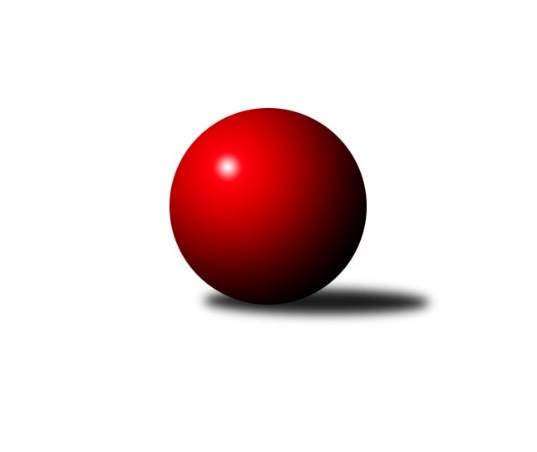 Č.9Ročník 2019/2020	29.4.2024 Jihomoravský KP1 jih 2019/2020Statistika 9. kolaTabulka družstev:		družstvo	záp	výh	rem	proh	skore	sety	průměr	body	plné	dorážka	chyby	1.	KC Hodonín	9	8	0	1	51.5 : 20.5 	(69.5 : 38.5)	2639	16	1785	854	30.6	2.	TJ Sokol Šanov B	9	7	1	1	49.5 : 22.5 	(69.5 : 38.5)	2584	15	1788	796	43	3.	TJ Sokol Vážany	9	7	0	2	53.0 : 19.0 	(73.0 : 35.0)	2621	14	1796	825	36.7	4.	SK Kuželky Dubňany C	9	6	1	2	39.0 : 33.0 	(57.5 : 50.5)	2503	13	1767	735	50.2	5.	KK Sokol Litenčice	9	4	2	3	42.0 : 30.0 	(56.5 : 51.5)	2482	10	1739	743	47.2	6.	SK Podlužan Prušánky B	9	4	1	4	36.0 : 36.0 	(54.5 : 53.5)	2527	9	1746	781	35.2	7.	TJ Jiskra Kyjov	9	4	0	5	33.5 : 38.5 	(51.0 : 57.0)	2559	8	1775	784	43.2	8.	TJ Sokol Mistřín C	9	3	2	4	31.5 : 40.5 	(49.5 : 58.5)	2550	8	1776	774	43.6	9.	TJ Sokol Vracov B	9	3	0	6	30.5 : 41.5 	(49.0 : 59.0)	2547	6	1767	780	41	10.	KK Jiskra Čejkovice B	9	3	0	6	26.5 : 45.5 	(39.0 : 69.0)	2435	6	1718	717	62	11.	SK Baník Ratíškovice C	9	0	2	7	18.0 : 54.0 	(36.0 : 72.0)	2401	2	1712	689	65.1	12.	TJ Lokomotiva Valtice B	9	0	1	8	21.0 : 51.0 	(43.0 : 65.0)	2465	1	1739	726	53.9Tabulka doma:		družstvo	záp	výh	rem	proh	skore	sety	průměr	body	maximum	minimum	1.	KC Hodonín	6	6	0	0	37.5 : 10.5 	(52.0 : 20.0)	2654	12	2692	2604	2.	TJ Sokol Vážany	5	5	0	0	34.0 : 6.0 	(49.0 : 11.0)	2604	10	2688	2491	3.	KK Sokol Litenčice	5	4	1	0	29.0 : 11.0 	(35.5 : 24.5)	2503	9	2545	2470	4.	TJ Sokol Šanov B	4	4	0	0	23.5 : 8.5 	(32.0 : 16.0)	2609	8	2654	2548	5.	SK Kuželky Dubňany C	4	4	0	0	22.0 : 10.0 	(31.5 : 16.5)	2571	8	2607	2532	6.	SK Podlužan Prušánky B	4	3	1	0	24.0 : 8.0 	(31.5 : 16.5)	2654	7	2784	2558	7.	TJ Jiskra Kyjov	4	3	0	1	20.5 : 11.5 	(27.0 : 21.0)	2599	6	2641	2561	8.	TJ Sokol Vracov B	5	3	0	2	23.0 : 17.0 	(32.5 : 27.5)	2587	6	2660	2507	9.	KK Jiskra Čejkovice B	4	2	0	2	17.0 : 15.0 	(19.0 : 29.0)	2367	4	2397	2327	10.	TJ Sokol Mistřín C	4	1	1	2	12.0 : 20.0 	(21.0 : 27.0)	2573	3	2633	2503	11.	SK Baník Ratíškovice C	5	0	2	3	13.0 : 27.0 	(23.0 : 37.0)	2461	2	2540	2420	12.	TJ Lokomotiva Valtice B	4	0	0	4	7.0 : 25.0 	(15.5 : 32.5)	2490	0	2512	2439Tabulka venku:		družstvo	záp	výh	rem	proh	skore	sety	průměr	body	maximum	minimum	1.	TJ Sokol Šanov B	5	3	1	1	26.0 : 14.0 	(37.5 : 22.5)	2578	7	2628	2536	2.	TJ Sokol Mistřín C	5	2	1	2	19.5 : 20.5 	(28.5 : 31.5)	2545	5	2595	2467	3.	SK Kuželky Dubňany C	5	2	1	2	17.0 : 23.0 	(26.0 : 34.0)	2489	5	2625	2388	4.	KC Hodonín	3	2	0	1	14.0 : 10.0 	(17.5 : 18.5)	2635	4	2739	2484	5.	TJ Sokol Vážany	4	2	0	2	19.0 : 13.0 	(24.0 : 24.0)	2625	4	2691	2570	6.	TJ Jiskra Kyjov	5	1	0	4	13.0 : 27.0 	(24.0 : 36.0)	2551	2	2597	2501	7.	SK Podlužan Prušánky B	5	1	0	4	12.0 : 28.0 	(23.0 : 37.0)	2495	2	2632	2367	8.	KK Jiskra Čejkovice B	5	1	0	4	9.5 : 30.5 	(20.0 : 40.0)	2448	2	2490	2372	9.	KK Sokol Litenčice	4	0	1	3	13.0 : 19.0 	(21.0 : 27.0)	2477	1	2589	2369	10.	TJ Lokomotiva Valtice B	5	0	1	4	14.0 : 26.0 	(27.5 : 32.5)	2459	1	2490	2432	11.	TJ Sokol Vracov B	4	0	0	4	7.5 : 24.5 	(16.5 : 31.5)	2537	0	2587	2437	12.	SK Baník Ratíškovice C	4	0	0	4	5.0 : 27.0 	(13.0 : 35.0)	2391	0	2478	2298Tabulka podzimní části:		družstvo	záp	výh	rem	proh	skore	sety	průměr	body	doma	venku	1.	KC Hodonín	9	8	0	1	51.5 : 20.5 	(69.5 : 38.5)	2639	16 	6 	0 	0 	2 	0 	1	2.	TJ Sokol Šanov B	9	7	1	1	49.5 : 22.5 	(69.5 : 38.5)	2584	15 	4 	0 	0 	3 	1 	1	3.	TJ Sokol Vážany	9	7	0	2	53.0 : 19.0 	(73.0 : 35.0)	2621	14 	5 	0 	0 	2 	0 	2	4.	SK Kuželky Dubňany C	9	6	1	2	39.0 : 33.0 	(57.5 : 50.5)	2503	13 	4 	0 	0 	2 	1 	2	5.	KK Sokol Litenčice	9	4	2	3	42.0 : 30.0 	(56.5 : 51.5)	2482	10 	4 	1 	0 	0 	1 	3	6.	SK Podlužan Prušánky B	9	4	1	4	36.0 : 36.0 	(54.5 : 53.5)	2527	9 	3 	1 	0 	1 	0 	4	7.	TJ Jiskra Kyjov	9	4	0	5	33.5 : 38.5 	(51.0 : 57.0)	2559	8 	3 	0 	1 	1 	0 	4	8.	TJ Sokol Mistřín C	9	3	2	4	31.5 : 40.5 	(49.5 : 58.5)	2550	8 	1 	1 	2 	2 	1 	2	9.	TJ Sokol Vracov B	9	3	0	6	30.5 : 41.5 	(49.0 : 59.0)	2547	6 	3 	0 	2 	0 	0 	4	10.	KK Jiskra Čejkovice B	9	3	0	6	26.5 : 45.5 	(39.0 : 69.0)	2435	6 	2 	0 	2 	1 	0 	4	11.	SK Baník Ratíškovice C	9	0	2	7	18.0 : 54.0 	(36.0 : 72.0)	2401	2 	0 	2 	3 	0 	0 	4	12.	TJ Lokomotiva Valtice B	9	0	1	8	21.0 : 51.0 	(43.0 : 65.0)	2465	1 	0 	0 	4 	0 	1 	4Tabulka jarní části:		družstvo	záp	výh	rem	proh	skore	sety	průměr	body	doma	venku	1.	SK Kuželky Dubňany C	0	0	0	0	0.0 : 0.0 	(0.0 : 0.0)	0	0 	0 	0 	0 	0 	0 	0 	2.	KK Jiskra Čejkovice B	0	0	0	0	0.0 : 0.0 	(0.0 : 0.0)	0	0 	0 	0 	0 	0 	0 	0 	3.	SK Baník Ratíškovice C	0	0	0	0	0.0 : 0.0 	(0.0 : 0.0)	0	0 	0 	0 	0 	0 	0 	0 	4.	KK Sokol Litenčice	0	0	0	0	0.0 : 0.0 	(0.0 : 0.0)	0	0 	0 	0 	0 	0 	0 	0 	5.	TJ Lokomotiva Valtice B	0	0	0	0	0.0 : 0.0 	(0.0 : 0.0)	0	0 	0 	0 	0 	0 	0 	0 	6.	TJ Sokol Mistřín C	0	0	0	0	0.0 : 0.0 	(0.0 : 0.0)	0	0 	0 	0 	0 	0 	0 	0 	7.	SK Podlužan Prušánky B	0	0	0	0	0.0 : 0.0 	(0.0 : 0.0)	0	0 	0 	0 	0 	0 	0 	0 	8.	TJ Sokol Vážany	0	0	0	0	0.0 : 0.0 	(0.0 : 0.0)	0	0 	0 	0 	0 	0 	0 	0 	9.	KC Hodonín	0	0	0	0	0.0 : 0.0 	(0.0 : 0.0)	0	0 	0 	0 	0 	0 	0 	0 	10.	TJ Jiskra Kyjov	0	0	0	0	0.0 : 0.0 	(0.0 : 0.0)	0	0 	0 	0 	0 	0 	0 	0 	11.	TJ Sokol Šanov B	0	0	0	0	0.0 : 0.0 	(0.0 : 0.0)	0	0 	0 	0 	0 	0 	0 	0 	12.	TJ Sokol Vracov B	0	0	0	0	0.0 : 0.0 	(0.0 : 0.0)	0	0 	0 	0 	0 	0 	0 	0 Zisk bodů pro družstvo:		jméno hráče	družstvo	body	zápasy	v %	dílčí body	sety	v %	1.	Roman Blažek 	KK Sokol Litenčice 	9	/	9	(100%)	18	/	18	(100%)	2.	Josef Kamenišťák 	TJ Sokol Vážany 	8	/	9	(89%)	16	/	18	(89%)	3.	Josef Toman 	KC Hodonín 	7.5	/	9	(83%)	14.5	/	18	(81%)	4.	Radek Vrška 	TJ Sokol Šanov B 	7	/	8	(88%)	13	/	16	(81%)	5.	Jozef Kamenišťák 	TJ Sokol Vážany 	7	/	8	(88%)	13	/	16	(81%)	6.	Milan Peťovský 	TJ Sokol Mistřín C 	7	/	8	(88%)	12	/	16	(75%)	7.	Ladislav Teplík 	SK Kuželky Dubňany C 	7	/	8	(88%)	11	/	16	(69%)	8.	Petr Malý 	TJ Sokol Vážany 	6	/	7	(86%)	10	/	14	(71%)	9.	Petr Sedláček 	TJ Sokol Vážany 	6	/	8	(75%)	12	/	16	(75%)	10.	Pavel Flamík 	SK Podlužan Prušánky B 	6	/	8	(75%)	8	/	16	(50%)	11.	Petr Kesjár 	TJ Sokol Šanov B 	5	/	5	(100%)	10	/	10	(100%)	12.	Jaroslav Klimentík 	TJ Sokol Šanov B 	5	/	6	(83%)	11	/	12	(92%)	13.	Radim Kroupa 	TJ Sokol Vážany 	5	/	7	(71%)	9	/	14	(64%)	14.	Radovan Kadlec 	KC Hodonín 	5	/	7	(71%)	8.5	/	14	(61%)	15.	Jakub Mecl 	SK Baník Ratíškovice C 	5	/	7	(71%)	6	/	14	(43%)	16.	Aleš Zálešák 	KC Hodonín 	5	/	8	(63%)	11.5	/	16	(72%)	17.	Michal Tušl 	KC Hodonín 	5	/	8	(63%)	9	/	16	(56%)	18.	Vladimír Čech 	TJ Lokomotiva Valtice B 	5	/	9	(56%)	11.5	/	18	(64%)	19.	Martin Bílek 	TJ Sokol Vracov B 	5	/	9	(56%)	11	/	18	(61%)	20.	Jiří Špaček 	TJ Jiskra Kyjov 	5	/	9	(56%)	10	/	18	(56%)	21.	Martin Mačák 	SK Kuželky Dubňany C 	5	/	9	(56%)	10	/	18	(56%)	22.	Antonín Svozil st.	TJ Jiskra Kyjov 	5	/	9	(56%)	9	/	18	(50%)	23.	Jan Blahůšek 	SK Kuželky Dubňany C 	5	/	9	(56%)	9	/	18	(50%)	24.	Antonín Svozil ml.	TJ Jiskra Kyjov 	5	/	9	(56%)	8.5	/	18	(47%)	25.	Luděk Zapletal 	KK Sokol Litenčice 	5	/	9	(56%)	8	/	18	(44%)	26.	Michal Šimek 	SK Podlužan Prušánky B 	5	/	9	(56%)	8	/	18	(44%)	27.	Vladimír Stávek 	KK Jiskra Čejkovice B 	5	/	9	(56%)	8	/	18	(44%)	28.	Monika Zapletalová 	KK Sokol Litenčice 	4	/	4	(100%)	7	/	8	(88%)	29.	Milan Kochaníček 	KK Sokol Litenčice 	4	/	5	(80%)	8	/	10	(80%)	30.	Jakub Svoboda 	KK Jiskra Čejkovice B 	4	/	5	(80%)	6	/	10	(60%)	31.	Radim Holešinský 	TJ Sokol Mistřín C 	4	/	6	(67%)	8	/	12	(67%)	32.	Václav Koplík 	SK Baník Ratíškovice C 	4	/	6	(67%)	6	/	12	(50%)	33.	Tomáš Slížek 	SK Podlužan Prušánky B 	4	/	7	(57%)	10	/	14	(71%)	34.	Stanislav Kočí 	TJ Sokol Vracov B 	4	/	7	(57%)	8	/	14	(57%)	35.	Pavel Antoš 	SK Kuželky Dubňany C 	4	/	8	(50%)	9.5	/	16	(59%)	36.	Pavel Slavík 	KC Hodonín 	4	/	8	(50%)	8	/	16	(50%)	37.	Vladislav Kozák 	TJ Sokol Mistřín C 	4	/	8	(50%)	8	/	16	(50%)	38.	Jaroslav Konečný 	TJ Sokol Vracov B 	4	/	8	(50%)	8	/	16	(50%)	39.	Josef Vařák 	TJ Lokomotiva Valtice B 	4	/	8	(50%)	8	/	16	(50%)	40.	Ladislav Kacetl 	TJ Sokol Šanov B 	4	/	8	(50%)	7	/	16	(44%)	41.	Roman Krůza 	TJ Lokomotiva Valtice B 	4	/	8	(50%)	6	/	16	(38%)	42.	Michal Pálka 	SK Podlužan Prušánky B 	4	/	9	(44%)	9	/	18	(50%)	43.	Zdeněk Jurkovič 	SK Kuželky Dubňany C 	4	/	9	(44%)	8	/	18	(44%)	44.	Richard Juřík 	TJ Sokol Vracov B 	3.5	/	8	(44%)	6	/	16	(38%)	45.	Radek Jurčík 	TJ Jiskra Kyjov 	3	/	4	(75%)	6	/	8	(75%)	46.	Radek Kříž 	KC Hodonín 	3	/	4	(75%)	5	/	8	(63%)	47.	Martin Ďurko 	TJ Sokol Šanov B 	3	/	5	(60%)	6.5	/	10	(65%)	48.	Ludvík Kuhn 	TJ Jiskra Kyjov 	3	/	5	(60%)	6	/	10	(60%)	49.	Dušan Zahradník 	TJ Sokol Vážany 	3	/	5	(60%)	5	/	10	(50%)	50.	Radek Loubal 	TJ Sokol Vážany 	3	/	6	(50%)	6	/	12	(50%)	51.	Ivan Torony 	TJ Sokol Šanov B 	3	/	6	(50%)	4	/	12	(33%)	52.	Jakub Toman 	KC Hodonín 	3	/	7	(43%)	8	/	14	(57%)	53.	Lenka Štěrbová 	KK Sokol Litenčice 	3	/	7	(43%)	5	/	14	(36%)	54.	Vít Mišurec 	TJ Jiskra Kyjov 	3	/	8	(38%)	7	/	16	(44%)	55.	Tomáš Mrkávek 	KK Jiskra Čejkovice B 	3	/	9	(33%)	7	/	18	(39%)	56.	Eduard Jung 	TJ Lokomotiva Valtice B 	3	/	9	(33%)	5	/	18	(28%)	57.	Michal Stieranka 	TJ Sokol Šanov B 	2.5	/	4	(63%)	5	/	8	(63%)	58.	Zdeněk Burian 	KK Jiskra Čejkovice B 	2.5	/	4	(63%)	3	/	8	(38%)	59.	Michal Zdražil 	KC Hodonín 	2	/	2	(100%)	4	/	4	(100%)	60.	Josef Smažinka 	KK Sokol Litenčice 	2	/	2	(100%)	3.5	/	4	(88%)	61.	Sára Zálešáková 	SK Podlužan Prušánky B 	2	/	3	(67%)	4.5	/	6	(75%)	62.	Martin Pechal 	TJ Sokol Vracov B 	2	/	4	(50%)	3	/	8	(38%)	63.	Roman Šťastný 	TJ Sokol Mistřín C 	2	/	5	(40%)	5.5	/	10	(55%)	64.	Zdeněk Sedláček 	TJ Sokol Mistřín C 	2	/	5	(40%)	5	/	10	(50%)	65.	Alena Kristová 	SK Podlužan Prušánky B 	2	/	6	(33%)	5.5	/	12	(46%)	66.	Jiří Novotný 	SK Podlužan Prušánky B 	2	/	6	(33%)	5	/	12	(42%)	67.	Tomáš Koplík st.	SK Baník Ratíškovice C 	2	/	6	(33%)	4	/	12	(33%)	68.	Miroslav Bahula 	TJ Sokol Vracov B 	2	/	6	(33%)	4	/	12	(33%)	69.	Michal Hlinecký 	KK Jiskra Čejkovice B 	2	/	7	(29%)	7	/	14	(50%)	70.	Jiří Fojtík 	KK Jiskra Čejkovice B 	2	/	7	(29%)	2	/	14	(14%)	71.	Pavel Měsíček 	TJ Sokol Mistřín C 	2	/	8	(25%)	6	/	16	(38%)	72.	Pavel Dolinajec 	KK Jiskra Čejkovice B 	2	/	8	(25%)	5	/	16	(31%)	73.	Miroslava Štěrbová 	KK Sokol Litenčice 	2	/	8	(25%)	4	/	16	(25%)	74.	Tomáš Pokoj 	SK Baník Ratíškovice C 	2	/	8	(25%)	4	/	16	(25%)	75.	František Fialka 	SK Kuželky Dubňany C 	2	/	9	(22%)	8	/	18	(44%)	76.	Robert Gecs 	TJ Lokomotiva Valtice B 	2	/	9	(22%)	6.5	/	18	(36%)	77.	Marta Beranová 	SK Baník Ratíškovice C 	1	/	1	(100%)	2	/	2	(100%)	78.	Kristýna Blechová 	TJ Sokol Šanov B 	1	/	1	(100%)	2	/	2	(100%)	79.	Eliška Koňaříková 	TJ Lokomotiva Valtice B 	1	/	1	(100%)	1.5	/	2	(75%)	80.	Filip Benada 	SK Podlužan Prušánky B 	1	/	1	(100%)	1	/	2	(50%)	81.	František Hél 	TJ Sokol Šanov B 	1	/	2	(50%)	2	/	4	(50%)	82.	Vojtěch Toman 	SK Baník Ratíškovice C 	1	/	2	(50%)	2	/	4	(50%)	83.	Jiří Dluhoš 	TJ Sokol Vracov B 	1	/	2	(50%)	2	/	4	(50%)	84.	Marcel Šebek 	SK Baník Ratíškovice C 	1	/	2	(50%)	2	/	4	(50%)	85.	Adam Pavel Špaček 	TJ Sokol Mistřín C 	1	/	2	(50%)	1	/	4	(25%)	86.	Pavel Lasovský ml.	TJ Sokol Vážany 	1	/	2	(50%)	1	/	4	(25%)	87.	Roman Klvaň 	TJ Jiskra Kyjov 	1	/	3	(33%)	1.5	/	6	(25%)	88.	Martina Miškeříková 	TJ Sokol Mistřín C 	1	/	3	(33%)	1	/	6	(17%)	89.	Kateřina Příkaská 	SK Baník Ratíškovice C 	1	/	4	(25%)	3	/	8	(38%)	90.	Kateřina Kravicová 	KK Sokol Litenčice 	1	/	4	(25%)	2.5	/	8	(31%)	91.	Vítězslav Nejedlík 	TJ Sokol Vracov B 	1	/	5	(20%)	3.5	/	10	(35%)	92.	Jan Klimentík 	TJ Sokol Šanov B 	1	/	6	(17%)	6	/	12	(50%)	93.	Karel Mecl 	SK Baník Ratíškovice C 	1	/	7	(14%)	4	/	14	(29%)	94.	Petr Khol 	TJ Sokol Mistřín C 	0.5	/	7	(7%)	3	/	14	(21%)	95.	Zdeněk Hanák 	SK Kuželky Dubňany C 	0	/	1	(0%)	1	/	2	(50%)	96.	Aleš Zlatník 	SK Kuželky Dubňany C 	0	/	1	(0%)	1	/	2	(50%)	97.	Zdeněk Hosaja 	SK Podlužan Prušánky B 	0	/	1	(0%)	0.5	/	2	(25%)	98.	Božena Vajdová 	TJ Lokomotiva Valtice B 	0	/	1	(0%)	0	/	2	(0%)	99.	Josef Smažinka 	KK Sokol Litenčice 	0	/	1	(0%)	0	/	2	(0%)	100.	Kryštof Čech 	SK Podlužan Prušánky B 	0	/	1	(0%)	0	/	2	(0%)	101.	Adam Podéšť 	SK Baník Ratíškovice C 	0	/	1	(0%)	0	/	2	(0%)	102.	Petr Valášek 	TJ Sokol Mistřín C 	0	/	1	(0%)	0	/	2	(0%)	103.	Milan Šváb 	TJ Lokomotiva Valtice B 	0	/	2	(0%)	1.5	/	4	(38%)	104.	Richard Cigánek 	TJ Lokomotiva Valtice B 	0	/	2	(0%)	1	/	4	(25%)	105.	Jan Kovář 	TJ Sokol Vážany 	0	/	2	(0%)	1	/	4	(25%)	106.	Zbyněk Škoda 	TJ Lokomotiva Valtice B 	0	/	2	(0%)	1	/	4	(25%)	107.	Jan Beneš 	TJ Lokomotiva Valtice B 	0	/	3	(0%)	1	/	6	(17%)	108.	Milan Štěrba 	KK Sokol Litenčice 	0	/	3	(0%)	0.5	/	6	(8%)	109.	Hana Majzlíková 	KK Jiskra Čejkovice B 	0	/	5	(0%)	1	/	10	(10%)	110.	Martin Švrček 	SK Baník Ratíškovice C 	0	/	8	(0%)	3	/	16	(19%)Průměry na kuželnách:		kuželna	průměr	plné	dorážka	chyby	výkon na hráče	1.	Prušánky (dvoudráha), 1-2	2596	1784	811	40.1	(432.7)	2.	TJ Sokol Mistřín, 1-4	2585	1798	786	42.0	(430.8)	3.	Šanov, 1-4	2577	1786	790	42.5	(429.5)	4.	TJ Sokol Vracov, 1-6	2575	1775	799	41.7	(429.2)	5.	Kyjov, 1-2	2572	1781	791	46.1	(428.7)	6.	Ratíškovice, 1-4	2548	1770	777	45.0	(424.7)	7.	Dubňany, 1-4	2537	1772	764	48.8	(422.9)	8.	TJ Lokomotiva Valtice, 1-4	2534	1771	762	51.1	(422.4)	9.	KK Vyškov, 1-4	2521	1763	757	45.2	(420.2)	10.	Litenčice, 1-2	2470	1721	748	44.7	(411.7)	11.	KK Jiskra Čejkovice, 1-2	2391	1686	704	61.8	(398.5)Nejlepší výkony na kuželnách:Prušánky (dvoudráha), 1-2SK Podlužan Prušánky B	2784	6. kolo	Roman Blažek 	KK Sokol Litenčice	504	8. koloSK Podlužan Prušánky B	2699	3. kolo	Sára Zálešáková 	SK Podlužan Prušánky B	494	6. koloKK Sokol Litenčice	2589	8. kolo	Pavel Flamík 	SK Podlužan Prušánky B	482	3. koloSK Podlužan Prušánky B	2573	8. kolo	Jiří Novotný 	SK Podlužan Prušánky B	471	3. koloTJ Sokol Vracov B	2559	6. kolo	Sára Zálešáková 	SK Podlužan Prušánky B	470	3. koloSK Podlužan Prušánky B	2558	1. kolo	Pavel Flamík 	SK Podlužan Prušánky B	462	6. koloTJ Jiskra Kyjov	2518	3. kolo	Martin Bílek 	TJ Sokol Vracov B	462	6. koloTJ Lokomotiva Valtice B	2490	1. kolo	Tomáš Slížek 	SK Podlužan Prušánky B	461	6. kolo		. kolo	Michal Pálka 	SK Podlužan Prušánky B	457	6. kolo		. kolo	Jiří Novotný 	SK Podlužan Prušánky B	457	6. koloTJ Sokol Mistřín, 1-4TJ Sokol Vážany	2644	8. kolo	Jozef Kamenišťák 	TJ Sokol Vážany	475	8. koloTJ Sokol Mistřín C	2633	8. kolo	Ivan Torony 	TJ Sokol Šanov B	473	3. koloTJ Sokol Šanov B	2628	3. kolo	Radim Holešinský 	TJ Sokol Mistřín C	472	8. koloTJ Sokol Mistřín C	2626	1. kolo	Radim Holešinský 	TJ Sokol Mistřín C	470	1. koloSK Kuželky Dubňany C	2625	1. kolo	Pavel Dolinajec 	KK Jiskra Čejkovice B	468	6. koloTJ Sokol Mistřín C	2531	3. kolo	Pavel Antoš 	SK Kuželky Dubňany C	461	1. koloTJ Sokol Mistřín C	2503	6. kolo	Josef Kamenišťák 	TJ Sokol Vážany	455	8. koloKK Jiskra Čejkovice B	2490	6. kolo	Radek Vrška 	TJ Sokol Šanov B	453	3. kolo		. kolo	Martin Mačák 	SK Kuželky Dubňany C	449	1. kolo		. kolo	Jan Blahůšek 	SK Kuželky Dubňany C	448	1. koloŠanov, 1-4TJ Sokol Šanov B	2654	4. kolo	Antonín Svozil ml.	TJ Jiskra Kyjov	491	8. koloTJ Sokol Šanov B	2627	8. kolo	Ladislav Kacetl 	TJ Sokol Šanov B	480	8. koloTJ Sokol Šanov B	2606	2. kolo	Petr Kesjár 	TJ Sokol Šanov B	479	4. koloTJ Jiskra Kyjov	2597	8. kolo	Radek Vrška 	TJ Sokol Šanov B	475	4. koloTJ Sokol Vracov B	2587	4. kolo	Michal Stieranka 	TJ Sokol Šanov B	470	4. koloTJ Sokol Šanov B	2548	5. kolo	Richard Juřík 	TJ Sokol Vracov B	470	4. koloSK Podlužan Prušánky B	2538	2. kolo	Ladislav Kacetl 	TJ Sokol Šanov B	455	2. koloSK Kuželky Dubňany C	2459	5. kolo	Petr Kesjár 	TJ Sokol Šanov B	453	5. kolo		. kolo	Petr Kesjár 	TJ Sokol Šanov B	446	2. kolo		. kolo	Jaroslav Klimentík 	TJ Sokol Šanov B	445	4. koloTJ Sokol Vracov, 1-6KC Hodonín	2681	5. kolo	Martin Bílek 	TJ Sokol Vracov B	492	7. koloTJ Sokol Vracov B	2660	5. kolo	Josef Kamenišťák 	TJ Sokol Vážany	472	2. koloTJ Sokol Vracov B	2632	2. kolo	Martin Bílek 	TJ Sokol Vracov B	469	2. koloTJ Sokol Mistřín C	2595	7. kolo	Jaroslav Konečný 	TJ Sokol Vracov B	469	5. koloTJ Sokol Vážany	2594	2. kolo	Jakub Toman 	KC Hodonín	467	5. koloTJ Sokol Vracov B	2577	1. kolo	Martin Bílek 	TJ Sokol Vracov B	466	1. koloTJ Sokol Vracov B	2559	7. kolo	Radim Kroupa 	TJ Sokol Vážany	466	2. koloTJ Sokol Vracov B	2507	9. kolo	Josef Toman 	KC Hodonín	463	5. koloSK Baník Ratíškovice C	2478	1. kolo	Martin Bílek 	TJ Sokol Vracov B	460	5. koloTJ Lokomotiva Valtice B	2470	9. kolo	Václav Koplík 	SK Baník Ratíškovice C	454	1. koloKyjov, 1-2KC Hodonín	2739	2. kolo	Radek Kříž 	KC Hodonín	498	2. koloTJ Jiskra Kyjov	2641	4. kolo	Josef Toman 	KC Hodonín	494	2. koloTJ Jiskra Kyjov	2631	2. kolo	Jiří Špaček 	TJ Jiskra Kyjov	484	4. koloTJ Jiskra Kyjov	2562	7. kolo	Aleš Zálešák 	KC Hodonín	479	2. koloTJ Jiskra Kyjov	2561	5. kolo	Pavel Měsíček 	TJ Sokol Mistřín C	472	5. koloTJ Sokol Mistřín C	2528	5. kolo	Antonín Svozil ml.	TJ Jiskra Kyjov	471	4. koloKK Jiskra Čejkovice B	2476	4. kolo	Ludvík Kuhn 	TJ Jiskra Kyjov	464	2. koloTJ Lokomotiva Valtice B	2439	7. kolo	Antonín Svozil ml.	TJ Jiskra Kyjov	462	2. kolo		. kolo	Vladimír Čech 	TJ Lokomotiva Valtice B	459	7. kolo		. kolo	Antonín Svozil st.	TJ Jiskra Kyjov	458	4. koloRatíškovice, 1-4KC Hodonín	2692	4. kolo	Michal Pálka 	SK Podlužan Prušánky B	489	9. koloKC Hodonín	2671	9. kolo	Aleš Zálešák 	KC Hodonín	478	8. koloKC Hodonín	2667	8. kolo	Josef Toman 	KC Hodonín	467	9. koloKC Hodonín	2651	1. kolo	Josef Toman 	KC Hodonín	466	4. koloKC Hodonín	2637	3. kolo	Josef Toman 	KC Hodonín	466	8. koloSK Podlužan Prušánky B	2632	9. kolo	Michal Tušl 	KC Hodonín	464	9. koloKC Hodonín	2604	6. kolo	Radovan Kadlec 	KC Hodonín	464	1. koloTJ Jiskra Kyjov	2597	9. kolo	Radek Loubal 	TJ Sokol Vážany	463	6. koloTJ Sokol Vážany	2570	6. kolo	Pavel Slavík 	KC Hodonín	463	4. koloSK Podlužan Prušánky B	2559	4. kolo	Milan Peťovský 	TJ Sokol Mistřín C	462	4. koloDubňany, 1-4SK Kuželky Dubňany C	2607	8. kolo	Monika Zapletalová 	KK Sokol Litenčice	469	4. koloSK Kuželky Dubňany C	2596	6. kolo	Vítězslav Nejedlík 	TJ Sokol Vracov B	468	8. koloTJ Sokol Vracov B	2564	8. kolo	Josef Vařák 	TJ Lokomotiva Valtice B	458	3. koloSK Kuželky Dubňany C	2549	3. kolo	František Fialka 	SK Kuželky Dubňany C	455	3. koloTJ Jiskra Kyjov	2542	6. kolo	Jan Blahůšek 	SK Kuželky Dubňany C	454	8. koloSK Kuželky Dubňany C	2532	4. kolo	Ladislav Teplík 	SK Kuželky Dubňany C	451	8. koloKK Sokol Litenčice	2475	4. kolo	Martin Mačák 	SK Kuželky Dubňany C	449	4. koloTJ Lokomotiva Valtice B	2432	3. kolo	Ladislav Teplík 	SK Kuželky Dubňany C	449	4. kolo		. kolo	Jaroslav Konečný 	TJ Sokol Vracov B	449	8. kolo		. kolo	Roman Krůza 	TJ Lokomotiva Valtice B	447	3. koloTJ Lokomotiva Valtice, 1-4TJ Sokol Vážany	2691	4. kolo	Petr Malý 	TJ Sokol Vážany	477	4. koloTJ Sokol Šanov B	2598	6. kolo	Josef Vařák 	TJ Lokomotiva Valtice B	472	2. koloTJ Sokol Mistřín C	2584	2. kolo	Vladimír Čech 	TJ Lokomotiva Valtice B	467	4. koloTJ Lokomotiva Valtice B	2512	6. kolo	Josef Kamenišťák 	TJ Sokol Vážany	459	4. koloTJ Lokomotiva Valtice B	2505	2. kolo	Vladislav Kozák 	TJ Sokol Mistřín C	458	2. koloTJ Lokomotiva Valtice B	2504	4. kolo	Radek Vrška 	TJ Sokol Šanov B	457	6. koloKK Jiskra Čejkovice B	2441	8. kolo	Milan Peťovský 	TJ Sokol Mistřín C	450	2. koloTJ Lokomotiva Valtice B	2439	8. kolo	Jozef Kamenišťák 	TJ Sokol Vážany	449	4. kolo		. kolo	Petr Kesjár 	TJ Sokol Šanov B	448	6. kolo		. kolo	Radim Holešinský 	TJ Sokol Mistřín C	447	2. koloKK Vyškov, 1-4TJ Sokol Vážany	2688	9. kolo	Petr Malý 	TJ Sokol Vážany	497	7. koloTJ Sokol Vážany	2660	7. kolo	Josef Kamenišťák 	TJ Sokol Vážany	480	3. koloTJ Sokol Vážany	2637	5. kolo	Petr Sedláček 	TJ Sokol Vážany	480	5. koloTJ Sokol Vážany	2546	1. kolo	Josef Kamenišťák 	TJ Sokol Vážany	475	9. koloTJ Sokol Vážany	2491	3. kolo	Petr Malý 	TJ Sokol Vážany	469	9. koloSK Kuželky Dubňany C	2486	9. kolo	Josef Kamenišťák 	TJ Sokol Vážany	466	5. koloSK Podlužan Prušánky B	2481	7. kolo	Jozef Kamenišťák 	TJ Sokol Vážany	463	9. koloKK Sokol Litenčice	2473	5. kolo	Michal Pálka 	SK Podlužan Prušánky B	459	7. koloSK Baník Ratíškovice C	2376	3. kolo	Roman Blažek 	KK Sokol Litenčice	454	5. koloKK Jiskra Čejkovice B	2372	1. kolo	Radim Kroupa 	TJ Sokol Vážany	454	9. koloLitenčice, 1-2KK Sokol Litenčice	2545	1. kolo	Monika Zapletalová 	KK Sokol Litenčice	476	9. koloKK Sokol Litenčice	2523	7. kolo	Milan Kochaníček 	KK Sokol Litenčice	462	1. koloTJ Jiskra Kyjov	2501	1. kolo	Milan Kochaníček 	KK Sokol Litenčice	456	7. koloKK Sokol Litenčice	2499	6. kolo	Roman Blažek 	KK Sokol Litenčice	455	3. koloKC Hodonín	2484	7. kolo	Jakub Toman 	KC Hodonín	449	7. koloKK Sokol Litenčice	2477	9. kolo	Richard Juřík 	TJ Sokol Vracov B	449	3. koloKK Sokol Litenčice	2470	3. kolo	Roman Blažek 	KK Sokol Litenčice	441	6. koloTJ Sokol Mistřín C	2467	9. kolo	Michal Tušl 	KC Hodonín	438	7. koloTJ Sokol Vracov B	2437	3. kolo	Roman Blažek 	KK Sokol Litenčice	438	1. koloSK Baník Ratíškovice C	2298	6. kolo	Luděk Zapletal 	KK Sokol Litenčice	437	7. koloKK Jiskra Čejkovice, 1-2TJ Sokol Šanov B	2536	9. kolo	Vladimír Stávek 	KK Jiskra Čejkovice B	454	5. koloKK Jiskra Čejkovice B	2397	5. kolo	Roman Blažek 	KK Sokol Litenčice	453	2. koloSK Kuželky Dubňany C	2388	7. kolo	Tomáš Slížek 	SK Podlužan Prušánky B	450	5. koloKK Jiskra Čejkovice B	2383	2. kolo	Petr Kesjár 	TJ Sokol Šanov B	449	9. koloKK Sokol Litenčice	2369	2. kolo	Vladimír Stávek 	KK Jiskra Čejkovice B	447	7. koloSK Podlužan Prušánky B	2367	5. kolo	Zdeněk Burian 	KK Jiskra Čejkovice B	445	5. koloKK Jiskra Čejkovice B	2361	7. kolo	Michal Stieranka 	TJ Sokol Šanov B	445	9. koloKK Jiskra Čejkovice B	2327	9. kolo	Zdeněk Burian 	KK Jiskra Čejkovice B	437	2. kolo		. kolo	Vladimír Stávek 	KK Jiskra Čejkovice B	430	2. kolo		. kolo	Ladislav Teplík 	SK Kuželky Dubňany C	429	7. koloČetnost výsledků:	8.0 : 0.0	2x	7.5 : 0.5	1x	7.0 : 1.0	10x	6.0 : 2.0	10x	5.5 : 2.5	2x	5.0 : 3.0	10x	4.0 : 4.0	5x	3.0 : 5.0	5x	2.0 : 6.0	4x	1.0 : 7.0	5x